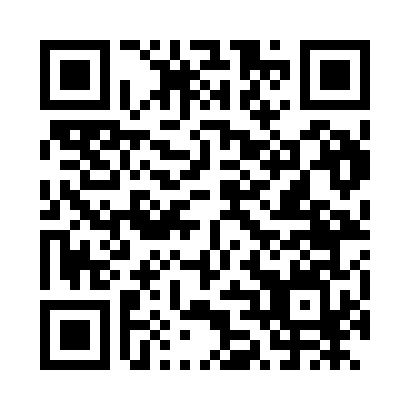 Prayer times for Agaliani, GreeceWed 1 May 2024 - Fri 31 May 2024High Latitude Method: Angle Based RulePrayer Calculation Method: Muslim World LeagueAsar Calculation Method: HanafiPrayer times provided by https://www.salahtimes.comDateDayFajrSunriseDhuhrAsrMaghribIsha1Wed5:006:381:306:228:239:552Thu4:586:371:306:238:249:563Fri4:576:361:306:238:259:584Sat4:556:341:306:248:269:595Sun4:546:331:306:248:2710:006Mon4:526:321:306:258:2710:017Tue4:516:311:306:258:2810:038Wed4:496:301:306:268:2910:049Thu4:486:291:306:268:3010:0510Fri4:476:281:296:278:3110:0611Sat4:456:271:296:278:3210:0812Sun4:446:271:296:278:3310:0913Mon4:436:261:296:288:3410:1014Tue4:416:251:296:288:3410:1115Wed4:406:241:296:298:3510:1316Thu4:396:231:296:298:3610:1417Fri4:386:221:296:308:3710:1518Sat4:376:221:306:308:3810:1619Sun4:356:211:306:318:3910:1720Mon4:346:201:306:318:3910:1921Tue4:336:201:306:328:4010:2022Wed4:326:191:306:328:4110:2123Thu4:316:181:306:328:4210:2224Fri4:306:181:306:338:4310:2325Sat4:296:171:306:338:4310:2426Sun4:286:171:306:348:4410:2527Mon4:276:161:306:348:4510:2628Tue4:276:161:306:358:4610:2829Wed4:266:151:316:358:4610:2930Thu4:256:151:316:358:4710:3031Fri4:246:141:316:368:4810:30